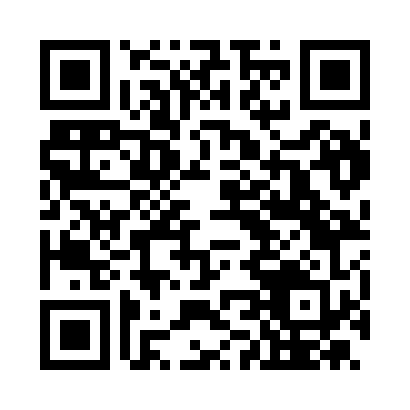 Prayer times for Zocchetta, ItalyMon 1 Jul 2024 - Wed 31 Jul 2024High Latitude Method: Angle Based RulePrayer Calculation Method: Muslim World LeagueAsar Calculation Method: HanafiPrayer times provided by https://www.salahtimes.comDateDayFajrSunriseDhuhrAsrMaghribIsha1Mon3:105:361:206:419:0411:172Tue3:115:371:206:419:0411:173Wed3:125:371:206:419:0411:164Thu3:145:381:216:419:0311:155Fri3:155:381:216:419:0311:156Sat3:165:391:216:409:0311:147Sun3:175:401:216:409:0211:138Mon3:195:411:216:409:0211:129Tue3:205:411:216:409:0111:1110Wed3:225:421:226:409:0111:1011Thu3:235:431:226:409:0011:0812Fri3:255:441:226:399:0011:0713Sat3:275:451:226:398:5911:0614Sun3:285:451:226:398:5811:0515Mon3:305:461:226:388:5811:0316Tue3:325:471:226:388:5711:0217Wed3:335:481:226:388:5611:0018Thu3:355:491:226:378:5510:5919Fri3:375:501:226:378:5410:5720Sat3:395:511:226:368:5410:5621Sun3:405:521:236:368:5310:5422Mon3:425:531:236:358:5210:5223Tue3:445:541:236:358:5110:5124Wed3:465:551:236:348:5010:4925Thu3:485:561:236:348:4910:4726Fri3:505:571:236:338:4810:4527Sat3:525:581:236:328:4610:4428Sun3:535:591:236:328:4510:4229Mon3:556:001:236:318:4410:4030Tue3:576:011:236:308:4310:3831Wed3:596:031:226:308:4210:36